SCALES (see attached scale sheet)J. Weissenborn – Bassoon Studies for Advanced Players, Pg. 17 #21, measures 13-27Suggested Tempo: quarter note = 76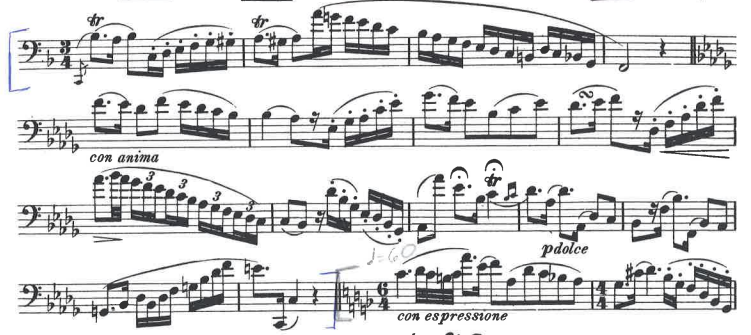 J. Weissenborn – Bassoon Studies for Advanced Players, Pg. 35 # 42, measure 40 to the endSuggested Tempo: quarter note = 116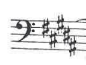 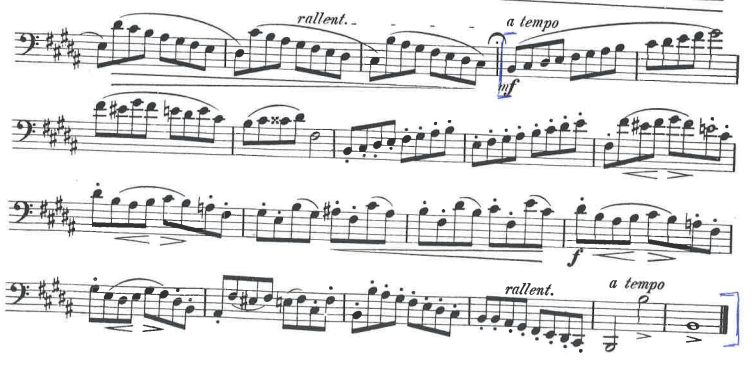 